Spring Primary 2023 Suggested Social Media PostsSocial Media posts for use Feb. 21, Election DayFocus of the day -- General election info.TopicTimingSuggested copy and imagePhoto IDUse any timeInterested in getting a free ID for voting purposes? Visit http://bit.ly/3Dj48EQ for more information and to get ready for Feb. 21!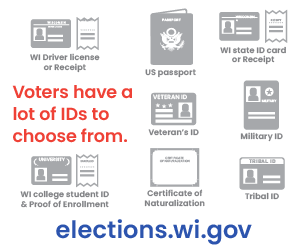 Absentee ballotsUse any time, preferably multiple times ahead of Election Day. Returning Your Absentee Ballot? An absentee ballot must be placed in the mail, or the voter must personally deliver it to the municipal clerk at the clerk's office, designated alternate site, polling place, or central count location.Voters who need assistance due to a disability can select someone to return the ballot. 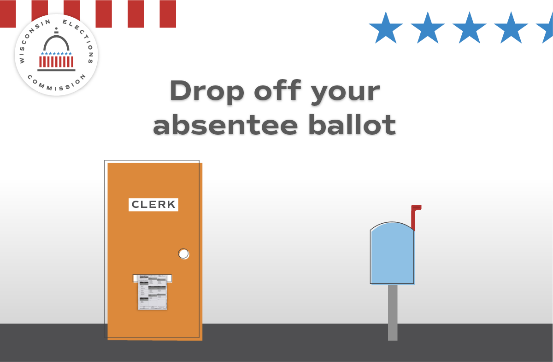 Disability rightsUse any time, preferably multiple times ahead of Election Day. 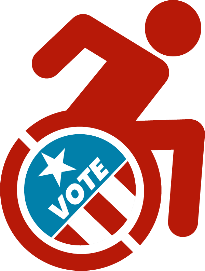 Voters with disabilities have options. If you need help returning an absentee ballot, you can select a person to mail or deliver the ballot to the clerk’s office, other designated site, polling place, or central count location. You just can't select your employer or union. 	RegistrationUse before Feb. 17Are you prepared for the Feb. 21 Spring Primary? You can register at your local clerk’s office until Feb. 17 or at the polls on Election Day.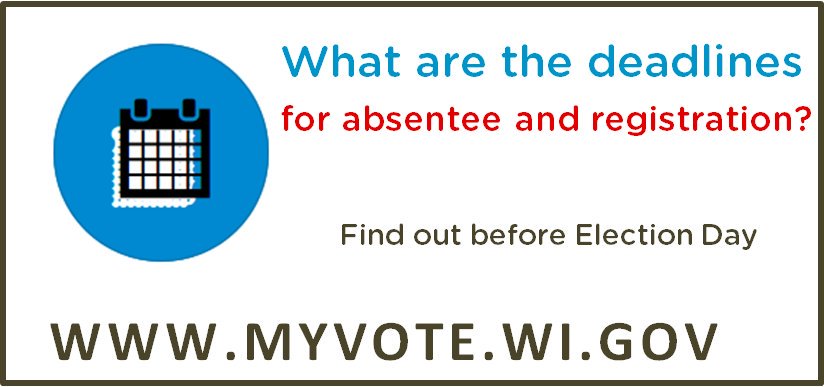 Photo IDUse any timeDon’t have an ID for voting or docs like a birth certificate? Get a free ID using the DMV’s ID Petition Process http://bit.ly/3Dj48EQ 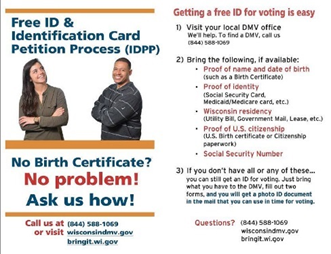 AbsenteeUse any time on or before Feb. 14. Finished filling out your absentee ballot?  We recommend absentee ballots be mailed back to your municipal clerk by Feb. 14 to arrive on time.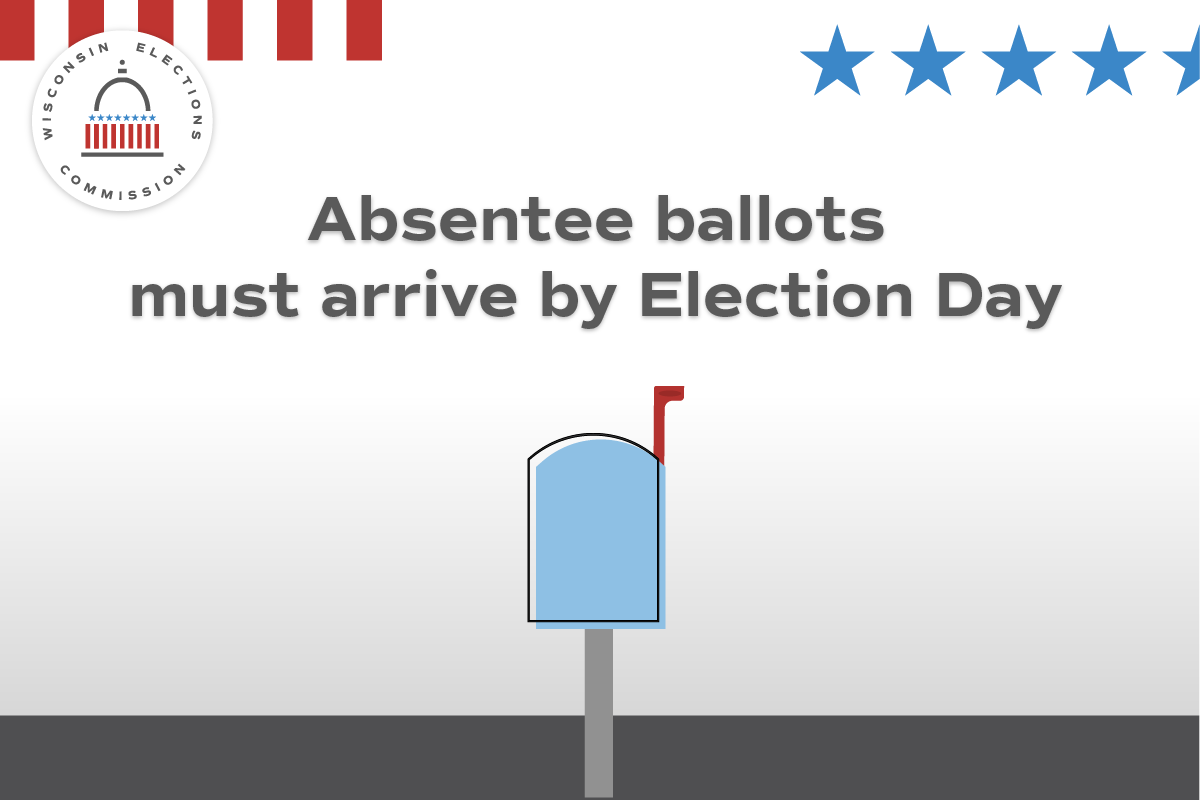 AbsenteeUse on or before Feb. 16When voting absentee, pay close attention to the included instructions. Make sure your voter information is correct, that you've signed and your witness has provided their name and full address clearly on the return certificate envelope.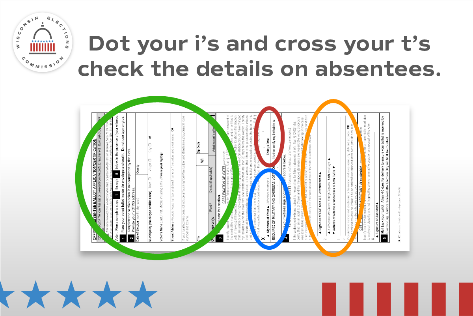 RegistrationUse by Feb. 16  Missed your chance to register to vote online or by mail? You can still register at your clerk’s office until Feb. 17 or at your polling place on Election Day. 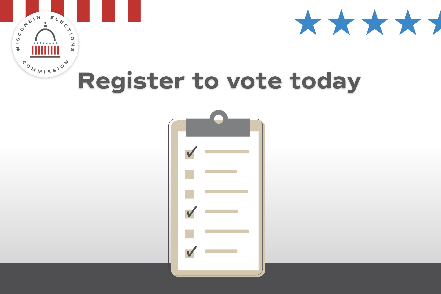 RegistrationUse on or before Feb. 17  Use on or before Feb. 17  Use on or before Feb. 17  Have you moved or changed your name? You’ll have to re-register to vote! You can still do so at your clerk’s office until Feb. 17 or at the polls on Election Day. 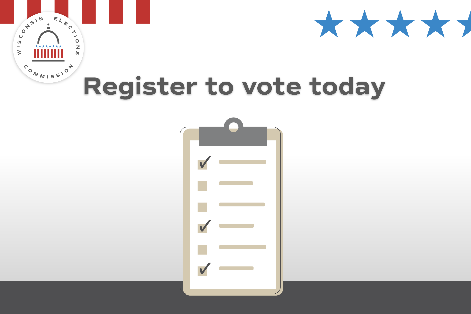 WitnessUse on or before Feb. 16Use on or before Feb. 16Use on or before Feb. 16Line up a witness before you vote absentee by mail. You’ll need their signature and full address.  Learn more at http://bit.ly/3kJHv60 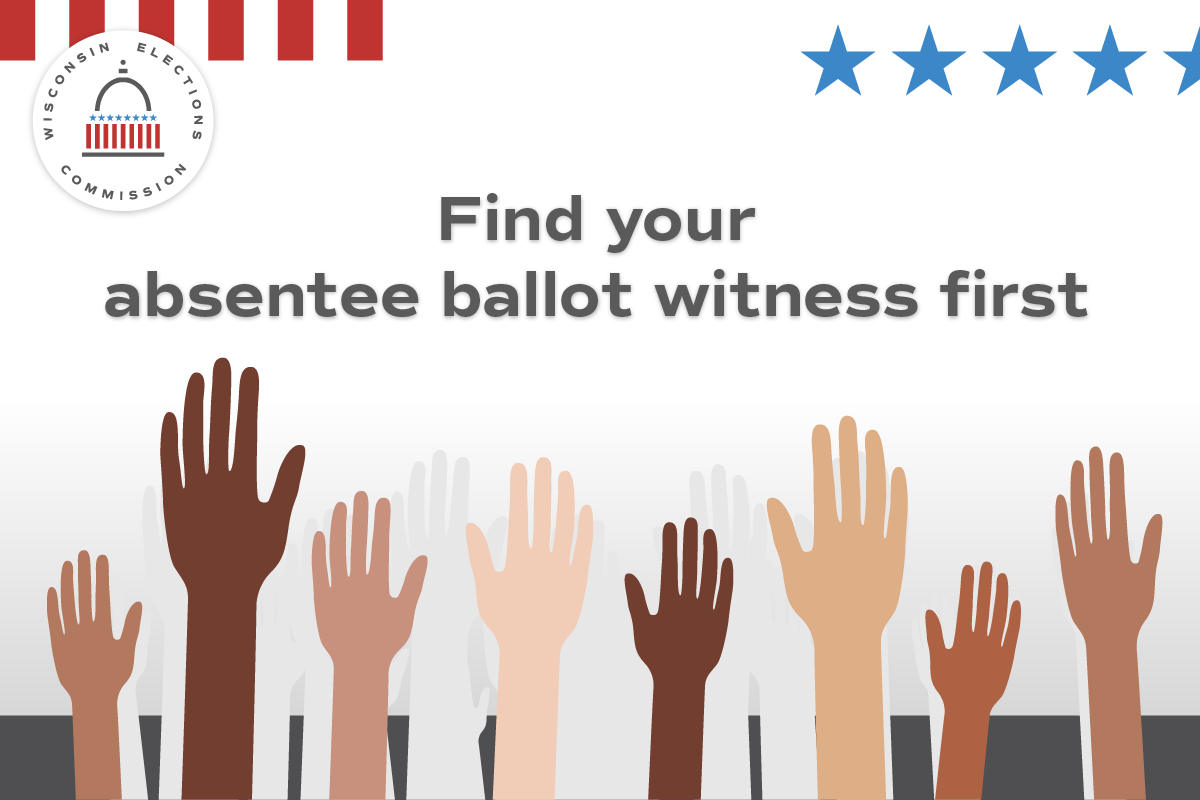 AbsenteeUse by Feb. 14Use by Feb. 14Use by Feb. 14Mailing in your absentee ballot is easy. Just remember to do it early!  Your ballot must arrive by Election Day to be counted.Poll Worker RecruitmentUse and promote as neededUse and promote as neededUse and promote as neededWant to help your community and get paid? Serve as a poll worker! Visit https://myvote.wi.gov/en-us/Become-PollWorker 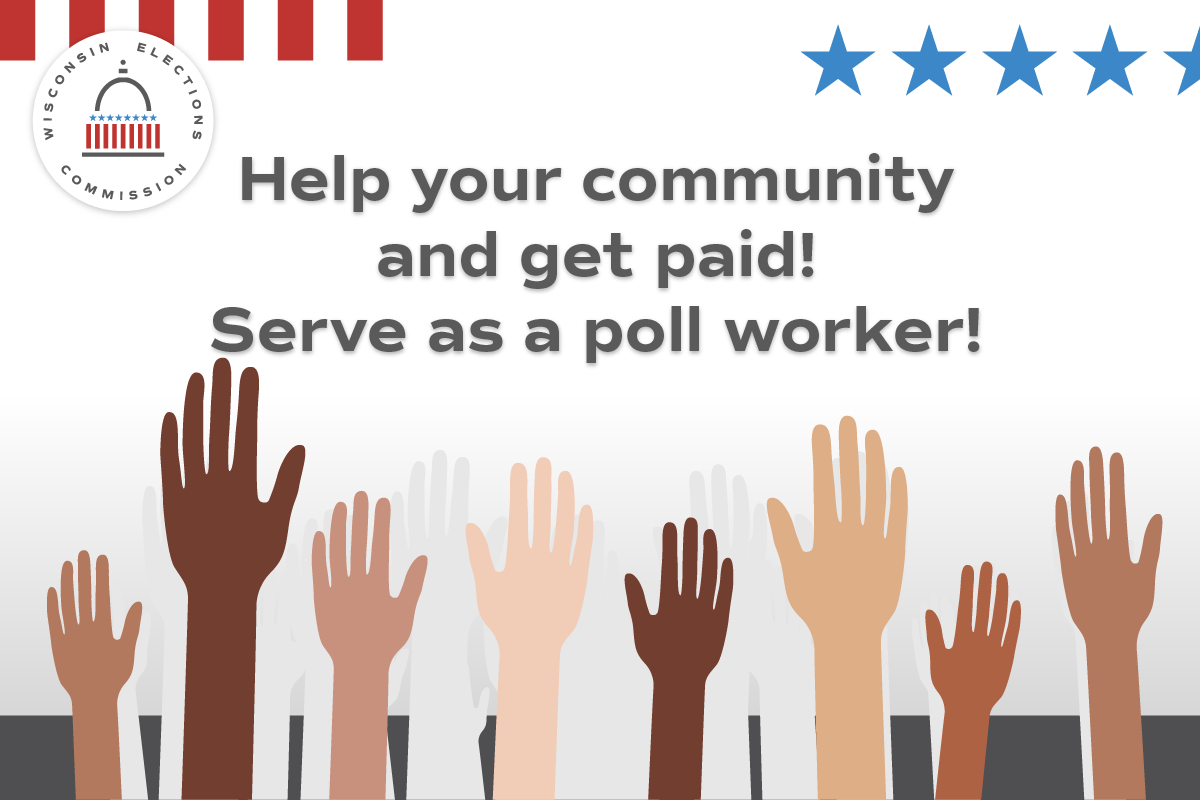 Photo IDUse any time Use any time Use any time Your photo ID doesn’t need your current address. What ID will you use to vote at the polls on Feb. 21? http://bit.ly/3Dj48EQ 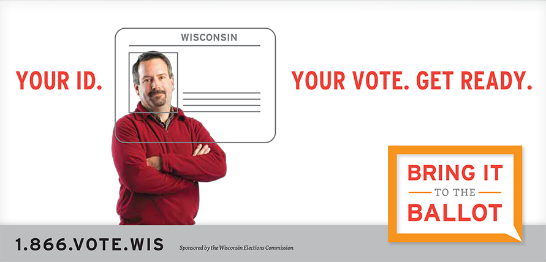 SecurityUse any timeUse any timeUse any timeEvery vote has a paper trail. Wisconsin requires a paper record of every vote that’s cast, no matter what kind of ballot or voting equipment used.  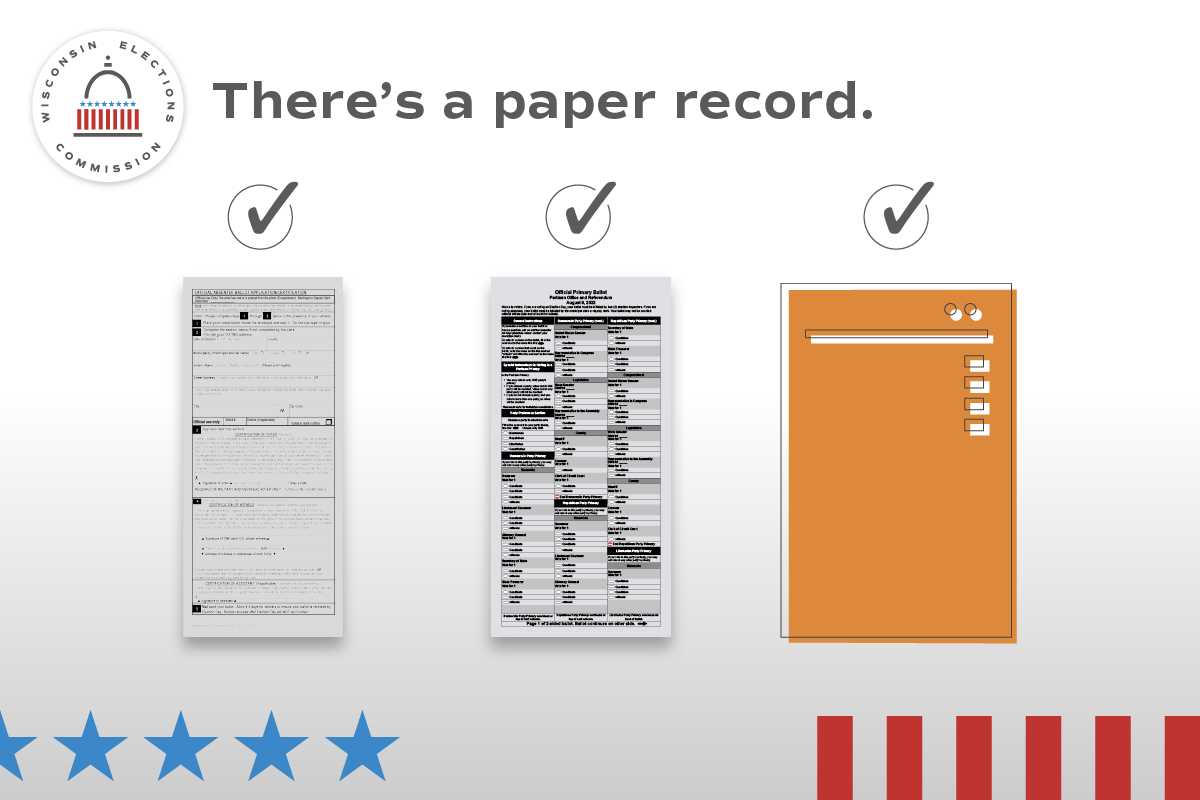 AbsenteeUse on or before Feb. 16Use on or before Feb. 16Use on or before Feb. 16Voting in the Feb. 21 Spring Primary? Choose the option that’s right for you: vote at the polls, by in-person absentee ballot, or by mail absentee ballot.MyVote.wi.gov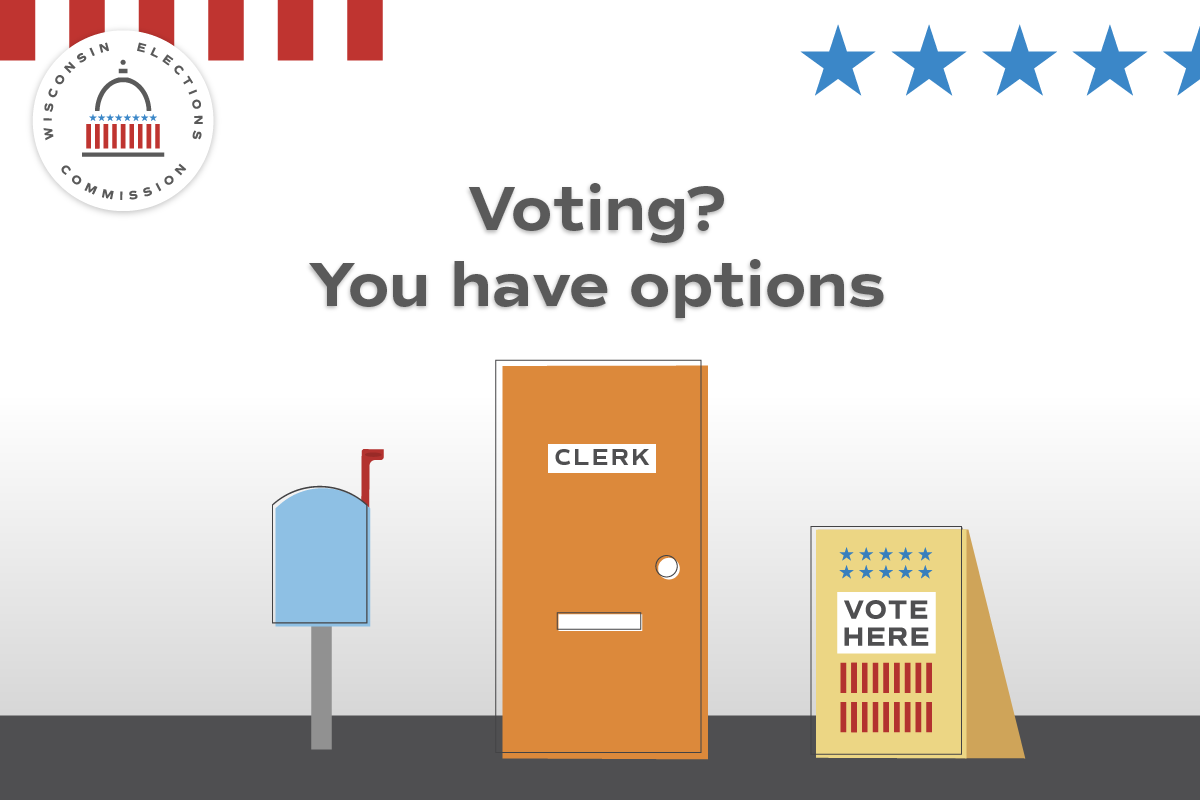 SecuritySecurityUse any time, as frequently as you wish until and after Election Day. There are multiple checks on Wisconsin elections to keep them secure and accurate. Learn more at elections.wi.gov/101 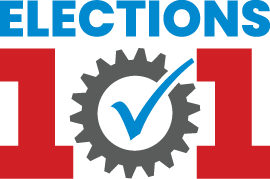 There are multiple checks on Wisconsin elections to keep them secure and accurate. Learn more at elections.wi.gov/101 Photo IDPhoto IDUse any timeDon’t forget to bring your photo ID to the polls on Feb. 21! Visit http://bit.ly/3Dj48EQ for more info about all the forms of ID accepted for voting, including how to get a free ID!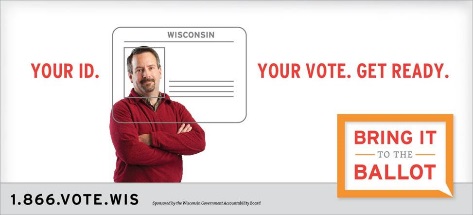 Don’t forget to bring your photo ID to the polls on Feb. 21! Visit http://bit.ly/3Dj48EQ for more info about all the forms of ID accepted for voting, including how to get a free ID!AbsenteeAbsenteeUse by Feb. 14Finished filling out your absentee ballot?  Don’t wait to mail it back or drop it off! All absentee ballots must arrive by Feb. 21.General InfoGeneral InfoUse any timeDo you know where your polling place will be for the Feb. 21 Spring Primary? Confirm your polling place location at https://myvote.wi.gov/en-us/Find-My-Polling-Place 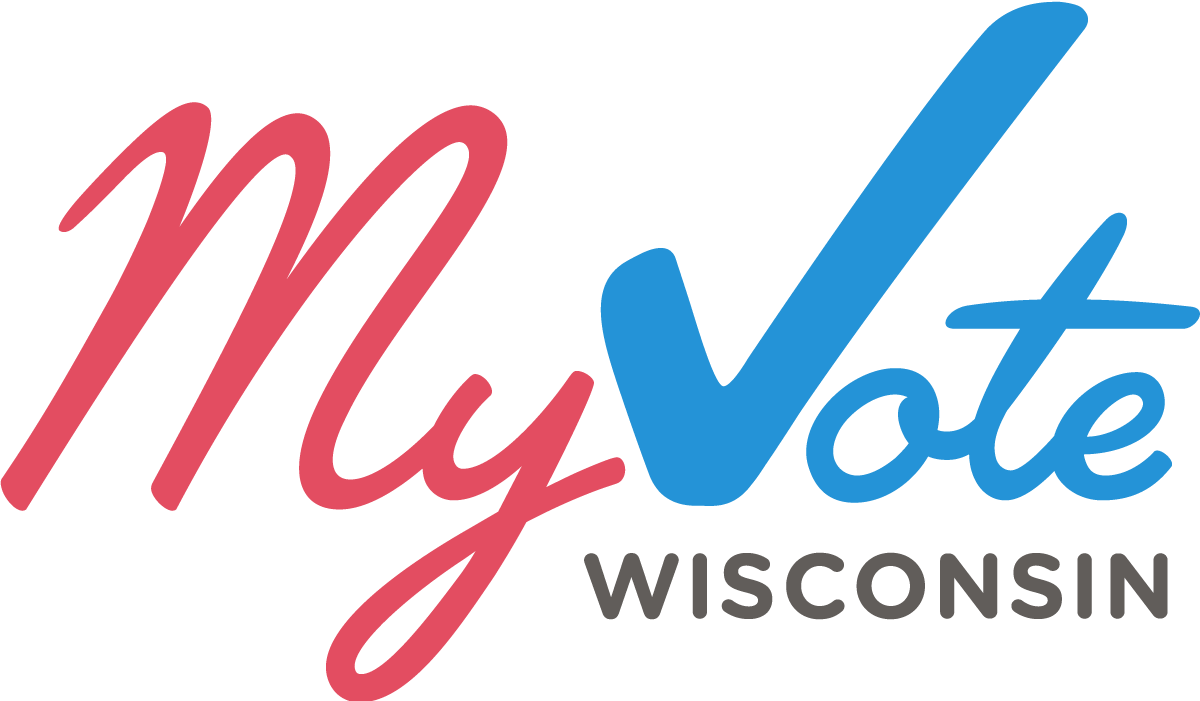 AbsenteeUse before Feb. 14Use before Feb. 14Finished filling out your absentee ballot?  Don’t wait to mail it back! All absentee ballots must arrive by Feb. 21.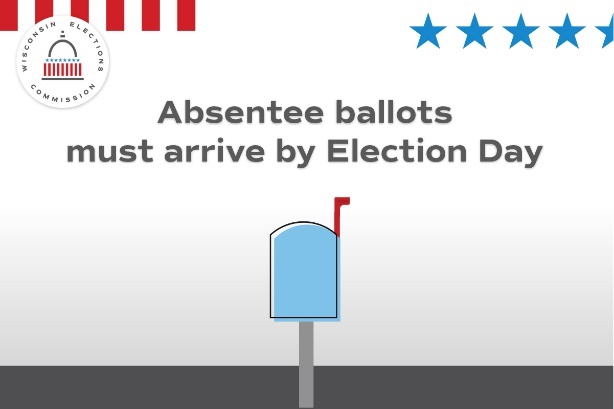 IPAVUse by Feb. 19  or last day of in-person absentee voting offered in your community. Use by Feb. 19  or last day of in-person absentee voting offered in your community. Cast your ballot before Election Day by voting an in-person absentee ballot at our office! Our hours are (INSERT HOURS OR BY APPOINTMENT INFO HERE).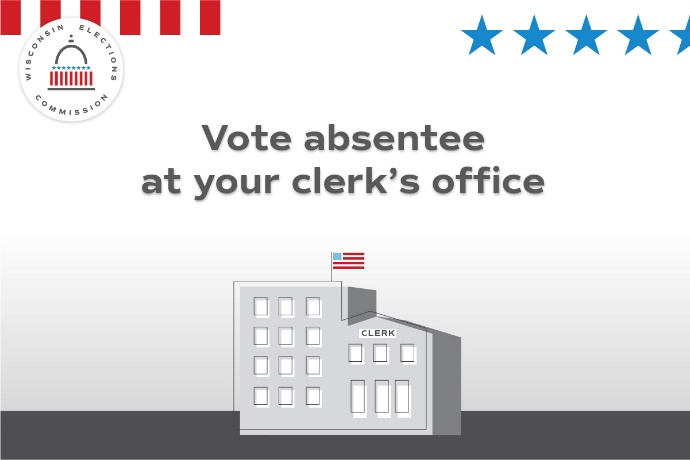 AbsenteeUse any time Haven’t returned your absentee ballot?  You can still drop it off (INSERT DROP OFF LOCATIONS) on Election Day. All absentee ballots must arrive by Feb. 21. General InfoUse any timeGet ready to vote on Feb. 21 by seeing what’s on your ballot. Visit MyVote.wi.gov for more information.TopicTiming Suggested copy and imageElection DayUse only on Feb. 21It’s Election Day!  All polling places will be open 7am-8pm.  Find your polling place at MyVote.wi.gov 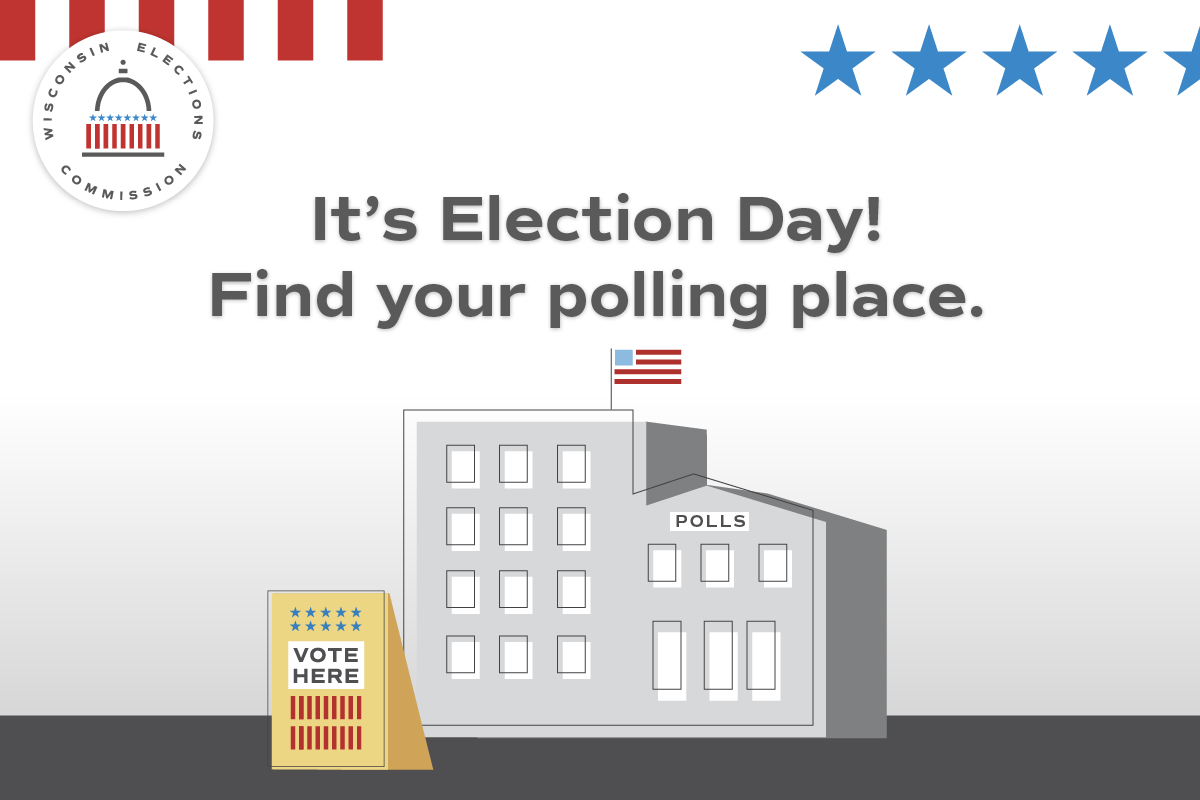 Election DayUse only on Feb. 21Still have your absentee ballot?  Drop it off at (INSERT DROP OFF LOCATIONS)!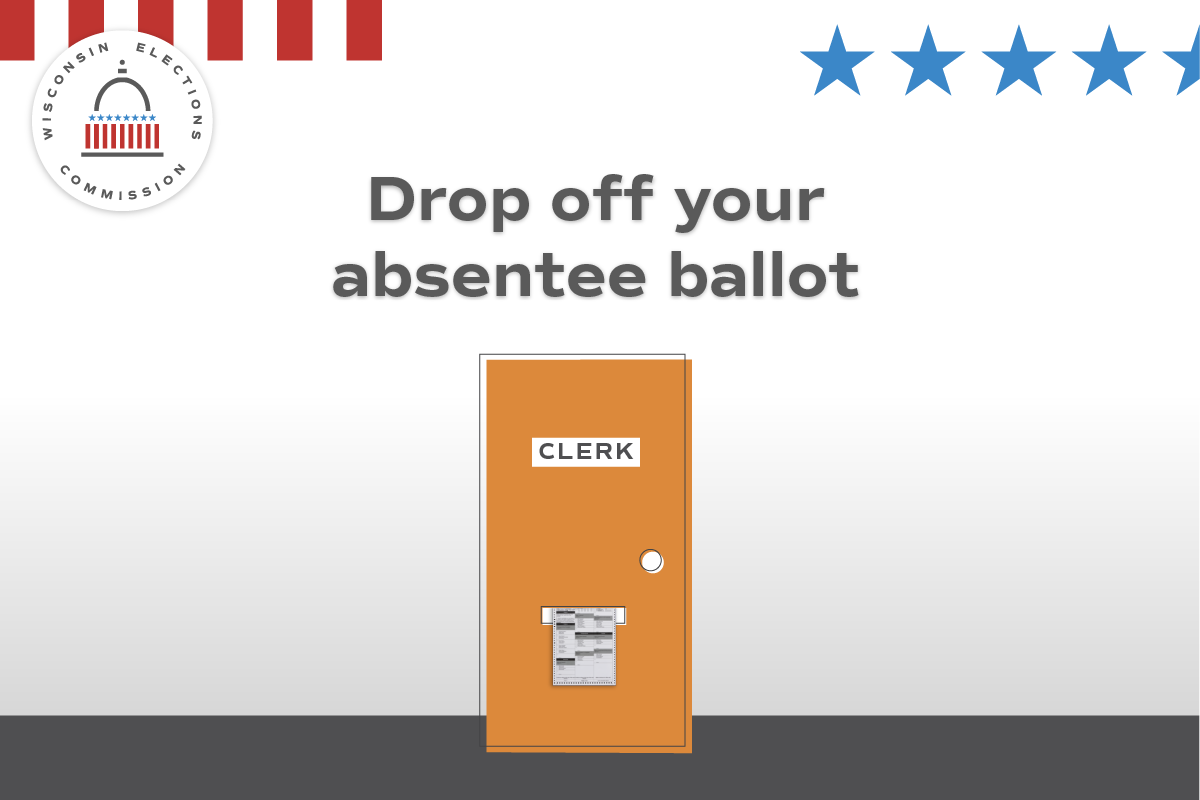 SecurityUse only on Feb. 21In Wisconsin, election results aren’t official until they’ve been reviewed at the local level, double-checked by county officials, and certified by the state. Find out how Wisconsin delivers election results you can count on at http://bit.ly/3HyVwfD 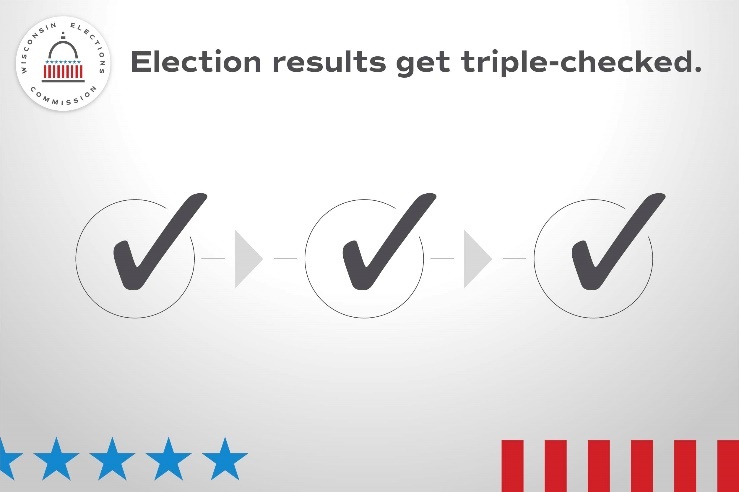 